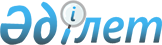 По вопросу о разделе государственных невоенных морских судов бывшего Союза ССРЗаключение Экономического Суда Содружества Независимых Государств май 1995 года

       Примечание РЦПИ: дата представления Заключения Экономическим Судом Содружества Независимых Государств по вопросу о разделе государственных невоенных морских судов бывшего Союза ССР - май 1995 года (см. бумажный вариант) 

      Координационно-консультативный Комитет Содружества Независимых Государств обратился в Экономический Суд Содружества Независимых Государств по вопросу об урегулировании раздела государственных невоенных морских судов бывшего Союза ССР (решение ККК СНГ от 14 июня 1994 года, г. Москва). 

      В соответствии с Положением об Экономическом Суде от 6 июля 1992 года данное обращение не может рассматриваться как заявление с целью возбуждения производства по делу в Экономическом Суде в связи с тем, что, с одной стороны, Экономический Суд рассматривает споры, связанные с исполнением международных договоров, принятых в рамках Содружества Независимых Государств, либо соответствие актов государств-участников Содружества Независимых Государств заключенным ими в рамках Содружества Независимых Государств соглашениям; с другой стороны, в соответствии с Регламентом Экономического Суда Содружества Независимых Государств в заявлении, предъявляемом в Экономический Суд, обязательно указываются предмет спора и требования заявителя, соответствующие документы и материалы, которые он должен представить в обоснование своей позиции, указание на ответчика, однако этого в решении ККК СНГ нет, вследствие чего нельзя говорить о том, что ККК СНГ имел в виду судебное разрешение спора. Нельзя также указывать на то, что ККК СНГ обратился в Экономический Суд с запросом о толковании, так как никакого решения (международного договора) по поводу раздела государственных невоенных морских судов бывшего Союза ССР в рамках Содружества Независимых Государств не принималось, а Экономический Суд вправе толковать лишь международные договоры государств-участников Содружества Независимых Государств. 

      Понимая важность данного вопроса для государств-участников Содружества Независимых Государств, а также то, что, несмотря на неоднократное рассмотрение государствами-участниками Содружества Независимых Государств этого вопроса, окончательного решения по нему так и не было принято, Экономический Суд счел необходимым представить свое заключение по данному вопросу. 

      Экономический Суд при подготовке заключения исходил из следующих предпосылок. Первая попытка решить вопрос по разделу государственных невоенных морских судов бывшего Союза ССР была предпринята 26 июня 1992 года в г. Минске, где было принято Решение Совета глав правительств Содружества Независимых Государств "О создании комиссии по подготовке Соглашения о разделе государственных невоенных морских судов бывшего СССР", в соответствии с которым было признано необходимым разделить невоенные морские суда Министерства морского флота и других министерств бывшего Союза ССР между всеми республиками Союза ССР на справедливой основе. Этим же решением было предусмотрено создание комиссии для подготовки проекта Соглашения о разделе государственных невоенных морских судов бывшего Союза ССР. 

      9 октября 1992 года в г. Бишкеке было заключено Соглашение между государствами-участниками Содружества Независимых Государств о взаимном признании прав и регулировании отношений собственности, в котором установлено, что регулирование имущественных вопросов, связанных с судами бывшего Министерства морского флота СССР, осуществляется специальными соглашениями; и там же, в г. Бишкеке (9 октября 1992 года), принимается Решение Совета глав правительств Содружества Независимых Государств «О работе комиссии по подготовке Соглашения о разделе государственных невоенных морских судов бывшего СССР», в котором указано на нецелесообразность продолжения деятельности комиссии по подготовке проекта Соглашения о разделе государственных невоенных морских судов бывшего Союза ССР в связи с неучастием в работе комиссии представителей флотосодержащих государств - бывших республик СССР. 

      22 января 1993 года в г. Минске было принято Решение Совета глав правительств Содружества Независимых Государств "О разделении инвентарных парков, грузовых вагонов и контейнеров бывшего МПС СССР между государствами-участниками Содружества, Азербайджанской Республикой, Республикой Грузия, Латвийской Республикой, Литовской Республикой, Эстонской Республикой и их дальнейшем совместном использовании", в соответствии с которым опять было установлено, что разделение невоенных морских судов бывшего СССР должно быть осуществлено специальным соглашением. 

      Несмотря на это, никакого соглашения заключено не было, и в настоящее время отсутствует договорная база для урегулирования отношений по разделу невоенных морских судов бывшего СССР между государствами, образованными в связи с разделом СССР, и воля государств в данном вопросе ничем не связана, хотя в преамбуле Решения Совета глав правительств Содружества Независимых Государств "О создании комиссии по подготовке Соглашения о разделе государственных невоенных морских судов бывшего СССР" (г. Минск, 26 июня 1992 года) и было указано на то, что стороны принимают данное Решение в соответствии с Венской конвенцией о правопреемстве государств в отношении государственной собственности, государственных архивов и государственных долгов от 8 апреля 1983 года, которая указывает, что в случае разделения государства движимая государственная собственность государства-предшественника, не связанная с деятельностью государства-предшественника в отношении территорий, являющихся объектом правопреемства государств, переходит к государствам-преемникам в справедливых долях, однако Союз ССР не являлся участником данной Конвенции, и эта Конвенция не имеет силы в отношении государств, образованных в результате разделения Союза ССР. 

      Исходя из вышеизложенного, можно сделать вывод о том, что решить вопрос о разделе государственных невоенных морских судов бывшего СССР иначе, чем путем переговоров между заинтересованными государствами, невозможно. 

      При этом государства могут рассматривать в качестве объекта переговоров как все государственные невоенные морские суда бывшего Союза ССР, так и суда, которые находились в ведении бывшего Министерства морского флота СССР. 

      В качестве же критерия раздела флота могут быть использованы как агрегированные коэффициенты, разработанные для распределения внешнего долга и активов бывшего СССР, так и иные подходы. 

      Считаем данный порядок урегулирования вопроса о разделе государственных невоенных морских судов бывшего СССР наиболее целесообразным в данной ситуации, учитывая, что многие иные вопросы, связанные с государственным имуществом бывшего Союза ССР, государствами-участниками Содружества Независимых Государств уже урегулированы (Соглашение между государствами-участниками Содружества Независимых Государств о возвращении культурных и исторических ценностей государствам их происхождения (г. Минск, 14 февраля 1992 года),  Соглашение между государствами-участниками Содружества Независимых Государств о принципах и механизмах обслуживания внутреннего долга бывшего СССР (г. Москва, 13 марта 1992 года), Соглашение между государствами-участниками Содружества Независимых Государств по разделу активов и пассивов бывшего Госбанка СССР между центральными банками государств-участников Содружества Независимых Государств (г. Киев, 20 марта 1992 года), Соглашение между государствами-участниками Содружества Независимых Государств о правопреемстве в отношении государственных архивов бывшего СССР (г. Москва, 6 июля 1992 года), Соглашение между государствами-участниками Содружества Независимых Государств о распределении всей собственности бывшего Союза ССР за рубежом (г. Москва, 6 июля 1992 года), Соглашение между государствами-участниками Содружества Независимых Государств о взаимном признании прав и регулировании отношений собственности (г. Бишкек, 9 октября 1992 года), Соглашение о разделении инвентарных парков, грузовых вагонов и контейнеров бывшего МПС СССР между государствами-участниками Содружества, Азербайджанской Республикой, Республикой Грузия, Латвийской Республикой, Литовской Республикой, Эстонской Республикой и их дальнейшем совместном использовании (г. Минск, 22 января 1993 года).       Председатель                               Л.А. Дашук 
					© 2012. РГП на ПХВ «Институт законодательства и правовой информации Республики Казахстан» Министерства юстиции Республики Казахстан
				